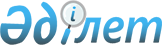 Қарағанды облысы әкімдігінің 2016 жылғы 29 маусымдағы № 48/05 "Қарағанды облысының Ақтоғай және Қарқаралы аудандарының аумағын аймақтарға бөлу туралы" қаулысының күші жойылды деп тану туралыҚарағанды облысының әкімдігінің 2019 жылғы 31 қазандағы № 61/07 қаулысы. Қарағанды облысының Әділет департаментінде 2019 жылғы 5 қарашада № 5521 болып тіркелді
      Қазақстан Республикасының 2001 жылғы 23 қаңтардағы "Қазақстан Республикасындағы жергілікті мемлекеттік басқару және өзін-өзі басқару туралы", 2002 жылғы 10 шілдедегі "Ветеринария туралы" заңдарына, Қазақстан Республикасы Ауыл шаруашылығы министрінің міндетін атқарушының 2009 жылғы 31 желтоқсандағы № 767 "Аумақты аймақтарға бөлу қағидаларын бекіту туралы" бұйрығына (Нормативтік құқықтық актілерді мемлекеттік тіркеу тізілімінде № 6027 болып тіркелген), Қарағанды облысы Қарқаралы ауданы әкімдігінің 2016 жылғы 22 шілдедегі №154 "Қарқаралы ауданы әкімдігінің қаулысының күшін жою туралы" қаулысына, Қарағанды облысының Ақтоғай ауданы әкімдігінің 2016 жылғы 5 тамыздағы № 36/01 "Шектеу іс-шараларын тоқтату туралы" қаулысына сәйкес, Қарағанды облысының әкімдігі ҚАУЛЫ ЕТЕДI:
      1. Қарағанды облысы әкімдігінің 2016 жылғы 29 маусымдағы № 48/05 "Қарағанды облысының Ақтоғай және Қарқаралы аудандарының аумағын аймақтарға бөлу туралы" (Нормативтік құқықтық актілерді мемлекеттік тіркеу тізілімінде № 3913 болып тіркелген, 2016 жылғы 30 шілдеде № 98-99 (22043-22044) "Индустриальная Караганда", № 120 (22225) "Орталық Қазақстан" газеттерінде, 2016 жылғы 28 шілдеде "Әділет" ақпараттық-құқықтық жүйесінде жарияланған) қаулысының күші жойылды деп танылсын.
      2. Осы қаулының орындалуын бақылау облыс әкімінің жетекшілік жасайтын орынбасарына жүктелсін.
      3. Осы қаулы алғашқы ресми жарияланған күнінен бастап қолданысқа енгізіледі.
					© 2012. Қазақстан Республикасы Әділет министрлігінің «Қазақстан Республикасының Заңнама және құқықтық ақпарат институты» ШЖҚ РМК
				
      Қарағанды облысының әкімі

Ж. Қасымбек
